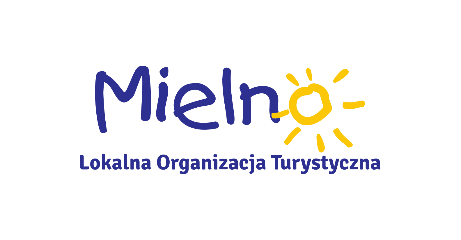 Regulamin Mieleńskiej Karty TurystyIlekroć w Regulaminie jest mowa o:Programie – należy przez to rozumieć Program „Mieleńska Karta Turysty”;Partnerach – należy przez to rozumieć osobę fizyczną, przedsiębiorcę, instytucję kultury lub organizację pozarządową, podmiot wymieniony w art. 3 ust. 3 ustawy z dnia 24 kwietnia 2003 r. o działalności pożytku publicznego i wolontariacie, która zgłosiła Ekowspólnocie Lokalnej Organizacji Turystycznej w Mielnie wniosek o przystąpienie do Programu poprzez udzielenie określonych zniżek na zakup usług (załącznik 1);Karcie – należy przez to rozumieć „Mieleńską Kartę Turysty”;„Mieleńskiej Karcie Turysty” – należy przez to rozumieć kartę imienną, wydawaną na czas pobytu (zakwaterowania) w Gminie Mielno. 1. Karta otrzymywana jest na podstawie opłacenia w obiekcie noclegowym w Gminie Mielno opłaty miejscowej. Na Karcie wpisuje się ilość osób, które opłata miejscowa obejmuje. Nie ma możliwości przekazania Karty osobom trzecim.2. Program to pakiet zniżek udzielanych gościom zakwaterowanym w obiektach noclegowych działających na terenie Gminy Mielno. Zniżki udzielane są m.in. na korzystanie z atrakcji i gastronomii.3. Kartę otrzymuje się bezpłatnie, a warunkiem jest pobyt w obiekcie noclegowym, który stosuje się do przepisów prawa pobierając od turystów opłatę miejscową.Chcesz wypoczywać taniej? Skorzystaj z noclegu u przedsiębiorcy odprowadzającego opłatę miejscową, a otrzymasz Mieleńską Kartę Turysty.Co zyskasz?Skoro możesz korzystać z atrakcji w niższej cenie, to czemu nie skorzystać!Wybierz się na obiad i gofry z rodziną, a za oszczędzone pieniądze kup pamiątkę znad morza!Lista aktualnych zniżek dostępna jest na stronie www.mielnolot.pl, www.cit.mielno.pl oraz w materiałach promocyjnych opracowanych przez Ekowspólnotę Lokalną Organizację Turystyczną w Mielnie. 